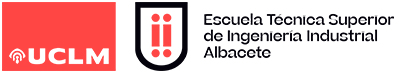 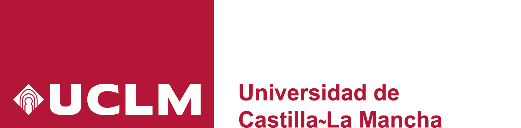 Apellidos:			Nombre:DNI/Pasaporte:			Dirección:C. Postal	:	 		Localidad:			Provincia:Teléfono: 			E-mail:Estudios: MÁSTER UNIVERSITARIO EN INGENIERÍA INDUSTRIALApellidos:				 Nombre: Apellidos:				 Nombre:INFORMA de que éste Trabajo Fin de Máster merece la siguiente valoración: Albacete, a __ de ____________ de 20__Fdo: EL TUTOR/A (LOS TUTORES/AS)                   INFORME DEL TUTOR DE VALORACIÓN DEL TFMDATOS DEL ALUMNO/A:TÍTULO DEL TRABAJO FIN DE MÁSTEREL TUTOR/A (LOS TUTORES/AS)Valoración del Trabajo Fin de Máster Valoración del Trabajo Fin de Máster Valoración del Trabajo Fin de Máster Deficiente Regular Bien Muy Bien Excelente Originalidad Objetivos/Competencias Metodología Resultados Memoria y Presentación OBSERVACIONES Y COMENTARIOS